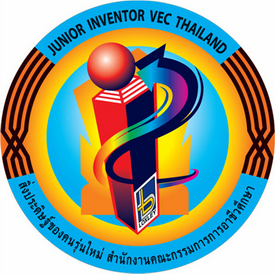 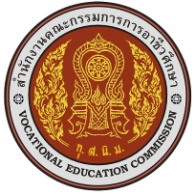  		แบบเสนอของบประมาณ โครงการสิ่งประดิษฐ์ของคนรุ่นใหม่  ประจำปีการศึกษา 2560 วิทยาลัยเทคนิคราชบุรี 2ชื่อโครงการ	………………………………………………………………………………………………………….ประเภทสิ่งประดิษฐ์ที่ ................................................................................................. .................................................................................................3.  ผู้รับผิดชอบโครงการ	     1.…………………………………………………ระดับชั้น……………สาขาวิชา…………..……                                   	     2.…………………………………………………ระดับชั้น……………สาขาวิชา…………..……3.…………………………………………………ระดับชั้น……………สาขาวิชา…………..……                                   	     4.…………………………………………………ระดับชั้น……………สาขาวิชา…………..……4.  ครูที่ปรึกษาโครงการ	     1.…………………………………………	ที่ปรึกษาหลัก			     	     2.…………………………………………					     3.…………………………………………	     4.…………………………………………	     5.…………………………………………		5. หลักการและเหตุผล…………………………………………………………………………………………………………………………………………………………………………………………………………………………………………………………………………………………………………………………………………………………………………………………………………………………………………………………………………………………………………………………………………………………………………………………………………………………………………………………………………………………………………………………………………………………………………………………………………………………………………………………………………………………………………………………………………………………………………………………………………………………………………………………………………………………………………………………………………………………………………………………………………………………………………………………………………………………………………………………………………………………………………………………………………………………………………………………………………………………………………………………………………………………………………………………………………………………………………………………………………………………………………………………………………………………………………………………………………………………………………………………………………………………………………………………………………………………………………………………………………………………………………………………………………………………………………………………………………………………………………………………………………………………………………………………………………………………………………………………………………………………………………………………………………………………………………………………………………………………………………………………………………………………………………………………………………………………………………………………………………………………………………………………………………………………………………………………………………………………………………………………………………………………………………………………………6. วัตถุประสงค์……………………………………………………………………………………………………………………………………………………………………………………………………………………………………………………………………………………………………………………………………………………………………………………………………………………………………………………………………………………………………………………………………………………………………………………………………………………………………………………………7. ขอบเขตของโครงการ  (ระบุขอบเขตด้านเนื้อหา,ขอบเขตด้านประชากรและกลุ่มตัวอย่าง,ขอบเขตด้าน                               ระยะเวลา)……………………………………………………………………………………………………………………………………………….………………………………………………………………………………………………………………………………………………………………………………………………………………………………………………………………………………………………………………………………………………………………………………………………………………………………………………………………………………………………………………………………………………………………………………………………………………………………………………………………………………………………………………………………………………………………………………………………………………………………………………………………………………………………………………………………………………………………………………8. หลักการ/กรอบแนวคิดการจัดทำโครงการ  (เขียนแบบชิ้นงาน หรือผังงานอธิบายหลักการทำงาน)9. การสืบค้นจากฐานข้อมูลสิทธิบัตร/แหล่งสืบค้นอื่น ๆ (ผลงานใหม่/ผลงานพัฒนาต่อยอด)……………………………………………………………………………………………………………………………………………….…………………………………………………………………………………………………………………………………………………………………………………………………………………………………………………………………………………………………………………………10.  แผนการดำเนินงาน11. งบประมาณที่ใช้ในโครงการ  (ค่าตอบแทน,ค่าใช้สอย,ค่าวัสดุ)12.  ผลที่คาดว่าจะได้รับ…………………………………………………………………………………………………………………………………………………………………………………………………………………………………………………………………………………………………………....…………………………………………………………………………………………………………………………………………………………..…………………………………………………………………………………………………………………………………………………………................................................... 			................................................... 	         (.....................................................)			      (นายชาคริตย์  แก้วใส)ผู้เสนอโครงการ	                                        หัวหน้างานวิจัยฯ...................................................(นายพุฒวัฒน์  กันยะกาญจน์)รองฯผอ.ฝ่ายแผนงานและความร่วมมือผู้เห็นชอบโครงการ				     	(  ) อนุมัติ	  (  ) ไม่อนุมัติ...................................................(นายสันทัด  พงศ์พัชราพันธุ์)ผู้อำนวยการวิทยาลัยเทคนิคราชบุรี 2แผนการดำเนินงานมิ.ย.มิ.ย.มิ.ย.มิ.ย.ก.ค.ก.ค.ก.ค.ก.ค.ส.ค.ส.ค.ส.ค.ส.ค.ก.ย.ก.ย.ก.ย.ก.ย.แผนการดำเนินงาน12345678910111213141516ที่รายการจำนวนหน่วยนับราคาต่อหน่วยจำนวนเงินหมายเหตุรวมรวมรวมรวมรวม